The City School              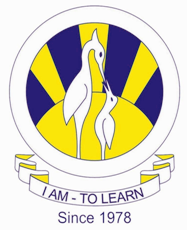 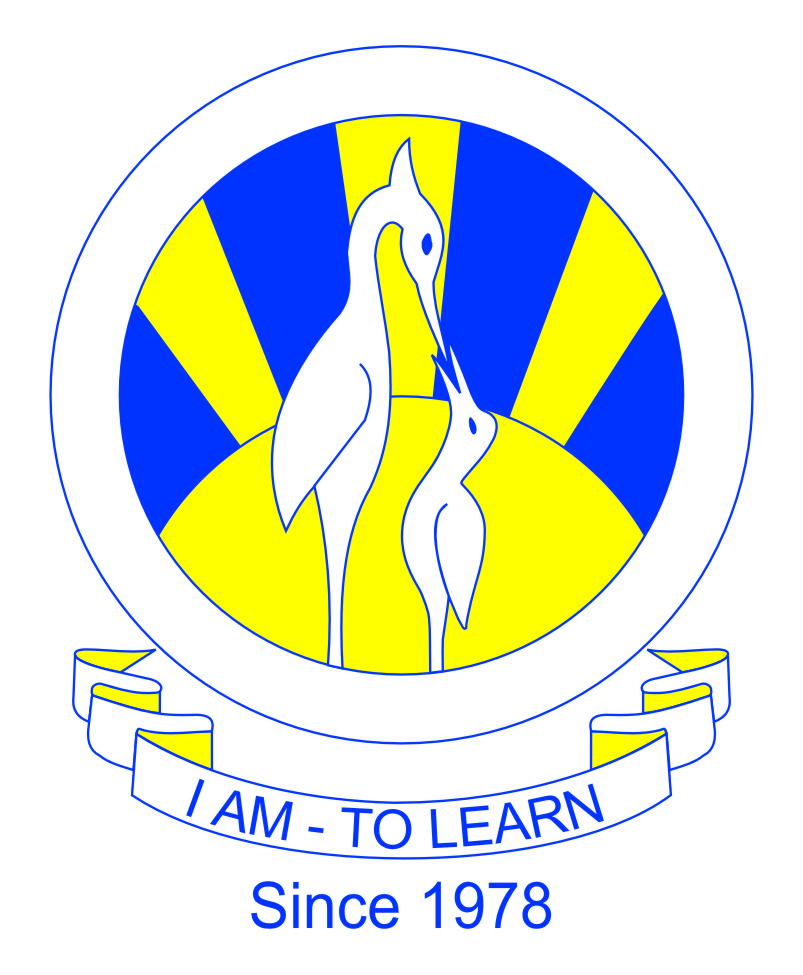 North Nazimabad Boys Campus Islamiyat Blog Work Sheet # 4Grade 10                                   Teacher Mohammad Irfan                  				                                                                  Topic : Rightly Guided Caliphs(a) Write about the major contributions made to Islam by Hazrat Abu Bakr(R.A) during the Prophet’s lifetime                                                                                       .[10](b) Why was Hazrat Abu Bakr(R.A)  given the title ‘Saviour of Islam’?             [4](a) Trace the expansion of the Islamic empire under the rule of the caliph Hazrat ‘Umar.(R.A)                                                                                                  [10](b) What does the way he died tell us about his character?                         [4]